  рп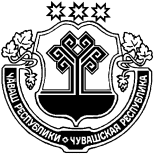 О внесении изменения в План закупок товаров, работ, услуг для обеспечения государственных и муниципальных нужд на  2019 год финансовый год и на плановый период 2020 и 2021 годов1.Внести изменения в План закупок товаров, работ, услуг для обеспечения государственных и муниципальных нужд на  2019 год финансовый год и на плановый период 2020 и 2021 годов2.Считать утратившим силу распоряжение №01р от 18.01.2019 Глава Кульгешского сельского поселения                                                                                          Урмарского района Чувашской Республики                                                      О.С. КузьминЧУВАШСКАЯ РЕСПУБЛИКА УРМАРСКИЙ РАЙОН  ЧĂВАШ  РЕСПУБЛИКИ ВǍРМАР РАЙОНĚЧУВАШСКАЯ РЕСПУБЛИКА УРМАРСКИЙ РАЙОН  КЕЛКЕШ ЯЛ ПОСЕЛЕНИЙĚН ПУÇЛĂХĚХУШУ18 марта  2019 г. № 03рК.лкеш ял.ГЛАВАКУЛЬГЕШСКОГО СЕЛЬСКОГОПОСЕЛЕНИЯ РАСПОРЯЖЕНИЕ18 марта  2019 г. № 03рдеревня КульгешиКЕЛКЕШ ЯЛ ПОСЕЛЕНИЙĚН ПУÇЛĂХĚХУШУ18 марта  2019 г. № 03рК.лкеш ял.ПЛАН 
закупок товаров, работ, услуг для обеспечения нужд субъекта Российской Федерации и муниципальных нужд на 2019 финансовый год 
и на плановый период 2020 и 2021 годов КодыДата18.03.2019Наименование заказчика (государственного (муниципального) заказчика, бюджетного, автономного учреждения или государственного (муниципального) унитарного предприятия) АДМИНИСТРАЦИЯ КУЛЬГЕШСКОГО СЕЛЬСКОГО ПОСЕЛЕНИЯ УРМАРСКОГО РАЙОНА ЧУВАШСКОЙ РЕСПУБЛИКИпо ОКПО00286999Наименование заказчика (государственного (муниципального) заказчика, бюджетного, автономного учреждения или государственного (муниципального) унитарного предприятия) АДМИНИСТРАЦИЯ КУЛЬГЕШСКОГО СЕЛЬСКОГО ПОСЕЛЕНИЯ УРМАРСКОГО РАЙОНА ЧУВАШСКОЙ РЕСПУБЛИКИИНН2114902694Наименование заказчика (государственного (муниципального) заказчика, бюджетного, автономного учреждения или государственного (муниципального) унитарного предприятия) АДМИНИСТРАЦИЯ КУЛЬГЕШСКОГО СЕЛЬСКОГО ПОСЕЛЕНИЯ УРМАРСКОГО РАЙОНА ЧУВАШСКОЙ РЕСПУБЛИКИКПП211401001Организационно-правовая форма Муниципальные казенные учреждения по ОКОПФ75404Форма собственности Муниципальная собственность по ОКФС14Место нахождения (адрес), телефон, адрес электронной почты Российская Федерация, 429414, Чувашская Республика - Чувашия, Урмарский р-н, Кульгеши д, УЛ ШКОЛЬНАЯ, 2 ,7-83544-46231, urmary_kulgeshi@cap.ruпо ОКТМО97638432101Наименование заказчика, осуществляющего закупки в рамках переданных полномочий государственного заказчика по ОКПОНаименование заказчика, осуществляющего закупки в рамках переданных полномочий государственного заказчика Место нахождения (адрес), телефон, адрес электронной почты по ОКТМО97638432101Вид документа измененный(1) дата внесения изменений18.03.2019Вид документа (базовый – «0», измененный – «1» и далее в порядке возрастания) дата внесения изменений18.03.2019Единица измерения: рубль по ОКЕИ383№ п/пИдентификационный код закупкиЦель осуществления закупкиЦель осуществления закупкиНаименование объекта закупкиПланируемый год размещения извещения, направления приглашения, заключения контракта с единственным поставщиком (подрядчиком, исполнителем)Объем финансового обеспеченияОбъем финансового обеспеченияОбъем финансового обеспеченияОбъем финансового обеспеченияОбъем финансового обеспеченияСроки (периодичность) осуществления планируемых закупокНаличие сведений о закупках в соответствии с пунктом 7 части 2 статьи 17 Федерального закона «О контрактной системе в сфере закупок товаров, работ, услуг для обеспечения государственных и муниципальных нужд» («да» или «нет»)Сведения об обязательном общественном обсуждении («да» или «нет»)Обоснование внесения изменений№ п/пИдентификационный код закупкинаименование мероприятия государственной программы субъекта Российской Федерации (в том числе муниципальной программы) либо непрограммные направления деятельности (функции, полномочия) ожидаемый результат реализации мероприятия государственной программы субъекта Российской Федерации Наименование объекта закупкиПланируемый год размещения извещения, направления приглашения, заключения контракта с единственным поставщиком (подрядчиком, исполнителем)всего в том числе планируемые платежив том числе планируемые платежив том числе планируемые платежив том числе планируемые платежиСроки (периодичность) осуществления планируемых закупокНаличие сведений о закупках в соответствии с пунктом 7 части 2 статьи 17 Федерального закона «О контрактной системе в сфере закупок товаров, работ, услуг для обеспечения государственных и муниципальных нужд» («да» или «нет»)Сведения об обязательном общественном обсуждении («да» или «нет»)Обоснование внесения изменений№ п/пИдентификационный код закупкинаименование мероприятия государственной программы субъекта Российской Федерации (в том числе муниципальной программы) либо непрограммные направления деятельности (функции, полномочия) ожидаемый результат реализации мероприятия государственной программы субъекта Российской Федерации Наименование объекта закупкиПланируемый год размещения извещения, направления приглашения, заключения контракта с единственным поставщиком (подрядчиком, исполнителем)всего на текущий финансовый годна плановый периодна плановый периодпоследующие годыСроки (периодичность) осуществления планируемых закупокНаличие сведений о закупках в соответствии с пунктом 7 части 2 статьи 17 Федерального закона «О контрактной системе в сфере закупок товаров, работ, услуг для обеспечения государственных и муниципальных нужд» («да» или «нет»)Сведения об обязательном общественном обсуждении («да» или «нет»)Обоснование внесения изменений№ п/пИдентификационный код закупкинаименование мероприятия государственной программы субъекта Российской Федерации (в том числе муниципальной программы) либо непрограммные направления деятельности (функции, полномочия) ожидаемый результат реализации мероприятия государственной программы субъекта Российской Федерации Наименование объекта закупкиПланируемый год размещения извещения, направления приглашения, заключения контракта с единственным поставщиком (подрядчиком, исполнителем)всего на текущий финансовый годна первый годна второй годпоследующие годыСроки (периодичность) осуществления планируемых закупокНаличие сведений о закупках в соответствии с пунктом 7 части 2 статьи 17 Федерального закона «О контрактной системе в сфере закупок товаров, работ, услуг для обеспечения государственных и муниципальных нужд» («да» или «нет»)Сведения об обязательном общественном обсуждении («да» или «нет»)Обоснование внесения изменений1234567891011121314151193211490269421140100100040002511244Комплексное обустройство населенных пунктов, расположенных в сельской местности, объектами социальной и инженерной инфраструктуры, а также строительство и реконструкция автомобильных дорогПриобретение домика на кладбище в д.Ситмиши и Чегедуево Кульгешского сельского поселения ( Блок контейнерный металлический ) 2019209 000.00209 000.000.000.000.00Срок осуществления закупки с 29.03.2019 по 31.12.2019 
Другая
03.2019-12.2019Нет нет
Иные случаи, установленные высшим исполнительным органом государственной власти субъекта Российской Федерации (местной администрацией) в порядке формирования, утверждения и ведения планов закупок2193211490269421140100100030004211244Комплексное обустройство населенных пунктов, расположенных в сельской местности, объектами социальной и инженерной инфраструктуры, а также строительство и реконструкция автомобильных дорогРемонт дороги по улице Николаева в деревне Кульгеши Кульгешского сельского поселения Урмарского района2019200 062.34200 062.340.000.000.00Срок осуществления закупки с 29.03.2019 по 31.12.2019 
Другая
03.2019-12.2019Нет нет
Иные случаи, установленные высшим исполнительным органом государственной власти субъекта Российской Федерации (местной администрацией) в порядке формирования, утверждения и ведения планов закупок3193211490269421140100100020004299244Комплексное обустройство населенных пунктов, расположенных в сельской местности, объектами социальной и инженерной инфраструктуры, а также строительство и реконструкция автомобильных дорогУстройство контейнерных площадок для сбора ТКО в Кульгешском сельском поселении2019245 720.54245 720.540.000.000.00Срок осуществления закупки с 29.03.2019 по 31.12.2019 
Другая
03.2019-12.2019Нет нет
Иные случаи, установленные высшим исполнительным органом государственной власти субъекта Российской Федерации (местной администрацией) в порядке формирования, утверждения и ведения планов закупок4193211490269421140100100010000000244Товары, работы или услуги на сумму, не превышающую 100 тыс. руб. (п.4 ч.1 ст.93 Федерального закона №44-ФЗ)201986 202.0086 202.000.000.000.00Срок осуществления закупки с 21.01.2019 по 31.12.2019 
Другая
01.2019-12.2019Изменение закупки 
Иные случаи, установленные высшим исполнительным органом государственной власти субъекта Российской Федерации (местной администрацией) в порядке формирования, утверждения и ведения планов закупокВ том числе по коду бюджетной классификации 9930505А21F112980244В том числе по коду бюджетной классификации 9930505А21F112980244В том числе по коду бюджетной классификации 9930505А21F112980244В том числе по коду бюджетной классификации 9930505А21F112980244В том числе по коду бюджетной классификации 9930505А21F112980244В том числе по коду бюджетной классификации 9930505А21F112980244400.00400.000.000.000.00В том числе по коду бюджетной классификации 9930412А410277590244В том числе по коду бюджетной классификации 9930412А410277590244В том числе по коду бюджетной классификации 9930412А410277590244В том числе по коду бюджетной классификации 9930412А410277590244В том числе по коду бюджетной классификации 9930412А410277590244В том числе по коду бюджетной классификации 9930412А41027759024450 000.0050 000.000.000.000.00В том числе по коду бюджетной классификации 9930502А130174870244В том числе по коду бюджетной классификации 9930502А130174870244В том числе по коду бюджетной классификации 9930502А130174870244В том числе по коду бюджетной классификации 9930502А130174870244В том числе по коду бюджетной классификации 9930502А130174870244В том числе по коду бюджетной классификации 9930502А13017487024432 000.0032 000.000.000.000.00В том числе по коду бюджетной классификации 9930203Ч410451180244В том числе по коду бюджетной классификации 9930203Ч410451180244В том числе по коду бюджетной классификации 9930203Ч410451180244В том числе по коду бюджетной классификации 9930203Ч410451180244В том числе по коду бюджетной классификации 9930203Ч410451180244В том числе по коду бюджетной классификации 9930203Ч410451180244872.00872.000.000.000.00В том числе по коду бюджетной классификации 9931101Ц510111390244В том числе по коду бюджетной классификации 9931101Ц510111390244В том числе по коду бюджетной классификации 9931101Ц510111390244В том числе по коду бюджетной классификации 9931101Ц510111390244В том числе по коду бюджетной классификации 9931101Ц510111390244В том числе по коду бюджетной классификации 9931101Ц5101113902441 500.001 500.000.000.000.00В том числе по коду бюджетной классификации 9930104Ч5Э0100200244В том числе по коду бюджетной классификации 9930104Ч5Э0100200244В том числе по коду бюджетной классификации 9930104Ч5Э0100200244В том числе по коду бюджетной классификации 9930104Ч5Э0100200244В том числе по коду бюджетной классификации 9930104Ч5Э0100200244В том числе по коду бюджетной классификации 9930104Ч5Э01002002441 430.001 430.000.000.000.00В том числе по коду бюджетной классификации 9930409Ц9902S6570244В том числе по коду бюджетной классификации 9930409Ц9902S6570244В том числе по коду бюджетной классификации 9930409Ц9902S6570244В том числе по коду бюджетной классификации 9930409Ц9902S6570244В том числе по коду бюджетной классификации 9930409Ц9902S6570244В том числе по коду бюджетной классификации 9930409Ц9902S6570244200 062.34200 062.340.000.000.00В том числе по коду бюджетной классификации 9930503Ц9902S6570244В том числе по коду бюджетной классификации 9930503Ц9902S6570244В том числе по коду бюджетной классификации 9930503Ц9902S6570244В том числе по коду бюджетной классификации 9930503Ц9902S6570244В том числе по коду бюджетной классификации 9930503Ц9902S6570244В том числе по коду бюджетной классификации 9930503Ц9902S6570244454 720.54454 720.540.000.000.00Итого для осуществления закупок Итого для осуществления закупок Итого для осуществления закупок Итого для осуществления закупок Итого для осуществления закупок Итого для осуществления закупок 740 984.88740 984.880.000.000.00Ответственный исполнительГЛАВА КУЛЬГЕШСКОГО СЕЛЬСКОГО ПОСЕЛЕНИЯ УРМАРСКОГО РАЙОНА ЧУВАШСКОЙ РЕСПУБЛИКИКУЗЬМИН ОЛЕГ СТЕПАНОВИЧОтветственный исполнитель(должность)(подпись)(расшифровка подписи)Форма обоснования закупок товаров, работ и услуг для обеспечения государственных 
и муниципальных нужд при формировании и утверждении плана закупок Вид документа (базовый (0), измененный (порядковый код изменения)) мененный(1) 1№ п/пИдентификационный код закупкиНаименование объекта и (или) объектов закупкиНаименование государственной программы или программы субъекта Российской Федерации, муниципальной программы (в том числе целевой программы, ведомственной целевой программы, иного документа стратегического и программно-целевого планирования) в случае, если закупка планируется в рамках указанной программы Наименование мероприятия государственной программы или программы субъекта Российской Федерации, муниципальной программы (в том числе целевой программы, ведомственной целевой программы, иного документа стратегического и программно-целевого планирования), наименование функции, полномочия государственного органа, органа управления государственным внебюджетным фондом, муниципального органа и (или) наименование международного договора Российской ФедерацииОбоснование соответствия объекта и (или) объектов закупки мероприятию государственной (муниципальной) программы, функциям, полномочиям и (или) международному договору Российской ФедерацииПолное наименование, дата принятия и номер утвержденных в соответствии со статьей 19 Федерального закона "О контрактной системе в сфере закупок товаров, работ, услуг для обеспечения государственных и муниципальных нужд" нормативных правовых (правовых) актов, устанавливающих требования к отдельным видам товаров, работ и услуг (в том числе предельные цены товаров, работ и услуг) и (или) к определению нормативных затрат на обеспечение функций, полномочий государственных органов, органов управления государственными внебюджетными фондами, муниципальных органов, в том числе подведомственных указанным органам казенных учреждений, или указание на отсутствие такого акта для соответствующего объекта и (или) соответствующих объектов закупки 12345671193211490269421140100100040002511244Приобретение домика на кладбище в д.Ситмиши и Чегедуево Кульгешского сельского поселения ( Блок контейнерный металлический ) Развитие сельского хозяйства и регулирование рынка сельскохозяйственной продукции,сырья и продовольствияКомплексное обустройство населенных пунктов, расположенных в сельской местности, объектами социальной и инженерной инфраструктуры, а также строительство и реконструкция автомобильных дорогРеализация проектов развития общественной инфраструктуры, основанных на местных инициативахОб утверждении правил определения требований к закупаемым органами местного самоуправления Кульгешского сельского поселения Урмарского района Чувашской Республики, подведомственными указанным органам казенными учреждениями Кульгешского сельского поселения Урмарского района Чувашской Республики и бюджетными учреждениями Кульгешского с. п. Урмарского района Чувашской Республики отдельным видам товаров, работ, услуг № 58 от 2018-12-14
О требованиях к определению нормативных затрат на обеспечение функций органов местного самоуправления Кульгешского сельского поселения Урмарского района Чувашской Республики, в том числе подведомственных им казенных учреждений Кульгешского сельского поселения Урмарского района Чувашской Республики № 17 от 2016-03-142193211490269421140100100030004211244Ремонт дороги по улице Николаева в деревне Кульгеши Кульгешского сельского поселения Урмарского районаРазвитие сельского хозяйства и регулирование рынка сельскохозяйственной продукции,сырья и продовольствияКомплексное обустройство населенных пунктов, расположенных в сельской местности, объектами социальной и инженерной инфраструктуры, а также строительство и реконструкция автомобильных дорогРеализация проектов развития общественной инфраструктуры, основанных на местных инициативахОб утверждении правил определения требований к закупаемым органами местного самоуправления Кульгешского сельского поселения Урмарского района Чувашской Республики, подведомственными указанным органам казенными учреждениями Кульгешского сельского поселения Урмарского района Чувашской Республики и бюджетными учреждениями Кульгешского с. п. Урмарского района Чувашской Республики отдельным видам товаров, работ, услуг № 58 от 2018-12-14
О требованиях к определению нормативных затрат на обеспечение функций органов местного самоуправления Кульгешского сельского поселения Урмарского района Чувашской Республики, в том числе подведомственных им казенных учреждений Кульгешского сельского поселения Урмарского района Чувашской Республики № 17 от 2016-03-143193211490269421140100100020004299244Устройство контейнерных площадок для сбора ТКО в Кульгешском сельском поселенииРазвитие сельского хозяйства и регулирование рынка сельскохозяйственной продукции,сырья и продовольствияКомплексное обустройство населенных пунктов, расположенных в сельской местности, объектами социальной и инженерной инфраструктуры, а также строительство и реконструкция автомобильных дорогРеализация проектов развития общественной инфраструктуры, основанных на местных инициативахОб утверждении правил определения требований к закупаемым органами местного самоуправления Кульгешского сельского поселения Урмарского района Чувашской Республики, подведомственными указанным органам казенными учреждениями Кульгешского сельского поселения Урмарского района Чувашской Республики и бюджетными учреждениями Кульгешского с. п. Урмарского района Чувашской Республики отдельным видам товаров, работ, услуг № 58 от 2018-12-14
О требованиях к определению нормативных затрат на обеспечение функций органов местного самоуправления Кульгешского сельского поселения Урмарского района Чувашской Республики, в том числе подведомственных им казенных учреждений Кульгешского сельского поселения Урмарского района Чувашской Республики № 17 от 2016-03-144193211490269421140100100010000000244Товары, работы или услуги на сумму, не превышающую 100 тыс. руб. (п.4 ч.1 ст.93 Федерального закона №44-ФЗ)Обще программные расходыЗакупка осуществляется в целях выполнения функций и полномочий муниципальных органов